KURS SPECJALISTYCZNYKompresjoterapiadla pielęgniarek1. WARUNKI PRZYJĘCIAprzesłanie zgłoszenia na udział w szkoleniuprzesłanie wniosku o zakwalifikowanie do kursu specjalistycznego – zał. 10 do rozporządzenia MZkopia prawa wykonywania zawodu pielęgniarki/pielęgniarza2. TRYB I CZAS TRWANIA SPECJALIZACJIczas trwania 1 - 2 miesiącetryb szkoleniazajęcia teoretyczne: zjazdy odbywają się w sobotę i niedzielęzajęcia stażowe: odbywają się w tygodniu, po wcześniejszym uzgodnieniu z Kierownikiem specjalizacji i Opiekunem stażu3. CENA500 zł. płatność może zostać rozłożona na 2 raty 4. Plan nauczaniaLp.ModułTeoria(liczba godzin)StażStażLp.ModułTeoria(liczba godzin)PlacówkaLiczbagodzinIPodstawy teoretyczne kompresjoterapii 10Oddział chirurgii naczyniowej i angiologii lub poradnia chirurgii naczyniowej i chorób naczyń lub poradnia leczenia ran35IIBadania wykonywane w kompresjoterapiiWykłady 10 Warsztaty 15Oddział chirurgii naczyniowej i angiologii lub poradnia chirurgii naczyniowej i chorób naczyń lub poradnia leczenia ran35IIIKompresjoterapia Wykłady 15Warsztaty20Oddział chirurgii naczyniowej i angiologii lub poradnia chirurgii naczyniowej i chorób naczyń lub poradnia leczenia ran35Łączna liczba godzinŁączna liczba godzin7535110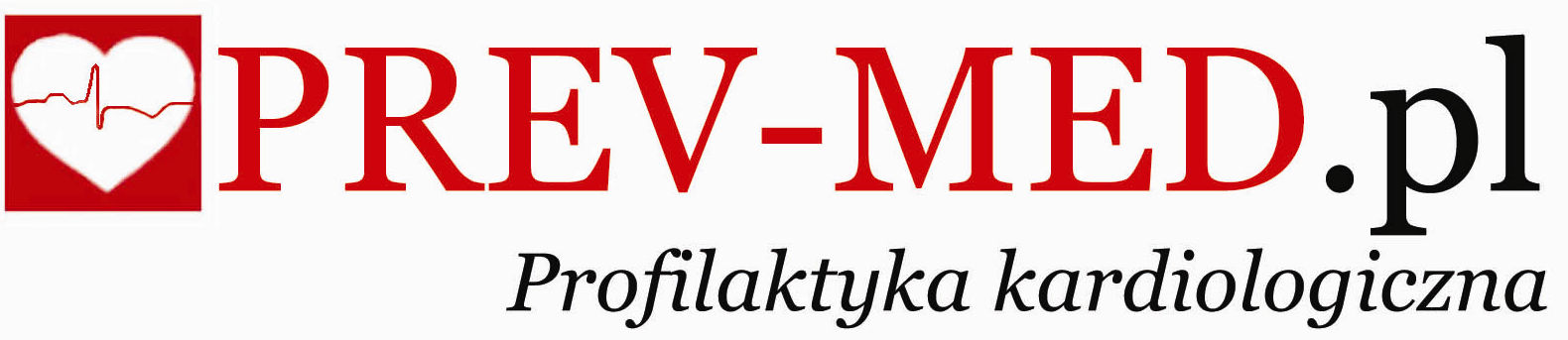 